K-Note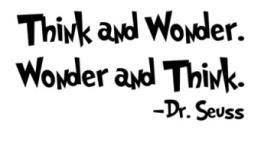 Please return daily in the blue homework folder.Week of October 21 - 25MondayOur story for the week is Tap, Tap, Tap.  (Pre-decodable Book #11)There are no new sight words this week.  We will be practicing sounding out “tap” and other short a words.I put a book order in your child’s folder today.  You can either order with a check made payable to Scholastic Book Clubs or order on-line.  Our online class code is HMLTQ.  You just have to go to scholastic.com/bookclubs to place your order with a credit card.  If you choose to pay by check, please put the order form(s) and check in an envelope with your child’s name and “Book Order” on the envelope.  Orders are due by Tuesday, October 29th.  TuesdayShow-n-tell is tomorrow.  Bring something that starts with LETTER A.  The A treat is Applesauce.Book order is due Tuesday, October 29th.WednesdayBook order is due Tuesday, October 29th.ThursdayBook order is due Tuesday, October 29th.FridayBook order is due Tuesday, October 29th.This is what we are learning about this week in school.In Writing, we are practicing the letter A and writing an opinion sentence.In Reading, our story for the week is Tap, Tap, Tap (Pre-decodable Book #11) .  In Phonemic Awareness, we are practicing:  rhyming words, beginning sounds, syllables in words, final sounds, segmenting words into syllables, substituting a word to create a new word, adding suffixes at the end of a word to create a new word, deleting a suffix from a word, and language awareness.In Math, we are learning about:  writing the numbers 13 - 17; arranging, analyzing, and drawing one more beginning with numbers other than one; counting down from 10 - 1; and stating one less than a given number. In Science, we are learning about signs of fall.In Art, we made a capital A-ant art and a lowercase a-apple.During story time, I’m reading books about apples.